March 16, 2021A-00108945R-2021-3024534CHARLIE MORRIS CONSULTING LLC23 TURNBRIDGE DRIVELANCASTER PA 17603-9583RE:  for GARDNER MOVING COMPANY -- Tariff FilingMr. Morris:On March 10, 2021, Freight Pa. P.U.C. No. 3 was filed for the Commission’s approval.  The filing was accepted for filing and docketed with the Public Utility Commission.  Freight Pa. P.U.C. No. 3 has been accepted and approved.  The proposed changes shall be effective as per May 1, 2021. This case shall now be marked closed.  This case shall now be marked closed.  Very truly yours,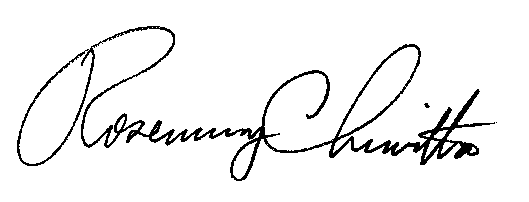 																			Rosemary Chiavetta						Secretary